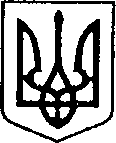 УКРАЇНАЧЕРНІГІВСЬКА ОБЛАСТЬН І Ж И Н С Ь К А    М І С Ь К А    Р А Д АВ И К О Н А В Ч И Й    К О М І Т Е ТР І Ш Е Н Н Явід 30.04.2021 р.				м. Ніжин				№ 160Про розгляд матеріалівкомісії з питань захисту прав дитини	Відповідно до статей 34, 42, 51, 52, 53, 59, 73 Закону України «Про місцеве самоврядування в Україні», Регламенту виконавчого комітету Ніжинської міської ради VIII скликання, затвердженого рішенням Ніжинської міської ради Чернігівської області від 24 грудня 2020 року № 27-4/2020, протоколу засідання комісії з питань захисту прав дитини 28.04.2021 р. та розглянувши заяви громадян, виконавчий комітет міської ради вирішив:1. На підставі Закону України «Про забезпечення організаційно-правових умов соціального захисту дітей-сиріт та дітей, позбавлених батьківського піклування» та згідно постанови Кабінету Міністрів України від 24.09.2008 р. № 866 «Питання діяльності органів опіки та піклування, пов’язаної із захистом прав дитини» встановити малолітній …, … р. н., статус дитини, позбавленої батьківського піклування, оскільки мати дитини, …, …. р.н., має високий ступінь втрати здоров‘я внаслідок тривалої хвороби, що спричиняє повну нездатність до самообслуговування та залежність від інших осіб і перешкоджає виконанню батьківських обов‘язків відповідно до висновку лікарсько-консультативної комісії закладу охорони здоров‘я про наявність у батька, матері дитини тривалої хвороби, яка перешкоджає виконанню батьківських обов‘язків від 09.04.2021 р.; батько дитини, …., позбавлений батьківських прав відповідно до заочного рішення Ніжинського міськрайонного суду Чернігівської області від 11.03.2021 року (справа № ……). Дитина тимчасово влаштована у сім’ю …., мешканки м. Ніжин, вулиця …, будинок …., квартира … (заява …….. про тимчасове влаштування малолітньої від 27.04.2021 р.).2. На підставі частини 2 статті 27, статті 30 Постанови Кабінету  Міністрів України від 24.09.2008 р. №866 «Питання діяльності органів опіки та піклування, пов’язаної із захистом прав дитини» вважати:2.1. Неповнолітню ……., ………… р.н., такою, що втратила статус дитини, позбавленої батьківського піклування, у зв’язку з поновленням матері в батьківських правах.2.2. Малолітнього …………, ………… р.н., таким, що втратив статус дитини, позбавленої батьківського піклування, у зв’язку з поновленням матері в батьківських правах.3. На підставі пункту 1 статті 50 Постанови Кабінету  Міністрів України від 24.09.2008 р. №866 «Питання діяльності органів опіки та піклування, пов’язаної із захистом прав дитини» припинити:3.1. Піклування над неповнолітньою ……………, ………….. р.н., у зв’язку з передачею дитини матері та звільнити від обов’язків піклувальника ………….3.2. Опіку над малолітнім ………,………… р.н., у зв’язку з передачею дитини матері та звільнити від обов’язків опікуна …………...4. На підставі статей 243, 244 Сімейного кодексу України, статей 58, 61, 62, 63 Цивільного кодексу України, пунктів 2.1, 2.2, 2.4, 3.1 Правил опіки та піклування призначити ……….. опікуном над малолітньою дитиною ………….., ………… р. н., яка має статус дитини, позбавленої батьківського піклування, та видати посвідчення опікуна.5.Начальнику служби у справах дітей Рацин Н.Б. забезпечити оприлюднення даного рішення на офіційному сайті міської ради протягом 5 робочих днів з дня його прийняття.6.Контроль за виконанням рішення покласти на заступника міського голови з питань діяльності виконавчих органів ради Грозенко І.В..Міський голова                                                                      Олександр КОДОЛАПояснювальна запискадо проекту рішення «Про розгляд матеріалів комісії з питань захисту прав дитини»Відповідно до статей 34,42,51,52, 59, 73 Закону України «Про місцеве самоврядування в Україні», виконавчий комітет міської ради має право розглядати питання щодо правових засад захисту прав малолітніх (неповнолітніх) дітей.Проект рішення складається з чотирьох розділів:Розділ І. На підставі Закону України «Про забезпечення організаційно-правових умов соціального захисту дітей-сиріт та дітей, позбавлених батьківського піклування» та згідно постанови Кабінету Міністрів України від 24.09.2008 р. № 866 «Питання діяльності органів опіки та піклування, пов’язаної із захистом прав дитини» виконавчий комітет, як орган опіки та піклування встановлює статус дитини-сироти, дитини, позбавленої батьківського піклування.Розділ ІІ. На підставі частини 2 статті 27, статті 30 Постанови Кабінету  Міністрів України від 24.09.2008 р. №866 «Питання діяльності органів опіки та піклування, пов’язаної із захистом прав дитини» приймає рішення про втрату дитиною статусу дитини-сироти або дитини, позбавленої батьківського піклування.Розділ ІІІ. На підставі пункту 1 статті 50 Постанови Кабінету  Міністрів України від 24.09.2008 р. №866 «Питання діяльності органів опіки та піклування, пов’язаної із захистом прав дитини» виконавчий комітет приймає рішення про припинення опіки (піклування) та звільнення від обов’язків опікуна (піклувальника).Розділ ІV. На підставі ст. ст. 243, 244 Сімейного кодексу України, ст.ст. 58, 61, 62, 63 Цивільного кодексу України, п.2.1, 2.2, 2.4, 3.1 Правил опіки та піклування виконавчий комітет, та згідно п.42 постанови Кабінету Міністрів України від 24.09.2008 р. № 866 «Питання діяльності органів опіки та піклування, пов’язаної із захистом прав дитини» виконавчий комітет, як орган опіки та піклування,призначає опіку (піклування) над дитиною яка має статус дитини-сироти, дитини, позбавленої батьківського піклування.Даний проект рішення містить інформацію, яка належить до конфіденційної та без згоди осіб, яких вона стосується, опублікуванню не підлягає відповідно до статті 32 Конституції України, статей 301, 302 Цивільного кодексу України, Закону України «Про доступ до публічної інформації» №2939-VIвід 13.01.2011р., «Про захист персональних даних» №2297-VIвід 01.06.2010 р. Проект рішення оприлюднений на сайті Ніжинської міської ради з 28.04.2021 р.Даний проект рішення потребує дострокового розгляду, оскільки рішення стосується соціально-правового захисту дітей.Враховуючи вищевикладене, проект рішення «Про розгляд матеріалів комісії з питань захисту прав дитини» може бути розглянутий на засіданні виконавчого комітету з позитивним вирішенням питання.Доповідати проект рішення «Про розгляд матеріалів комісії з питань захисту прав дитини» на засіданні виконавчого комітету Ніжинської міської ради буде начальник сектора профілактики правопорушень серед дітей служби у справах дітей Єрофєєва Л.Г.Заступник міського головиз питань діяльностівиконавчих органів ради                                                          Ірина ГРОЗЕНКОВізують:Начальник служби у справах дітей                                        Наталія РАЦИНЗаступник міського головиз питань діяльності виконавчих органів ради                        Ірина ГРОЗЕНКОКеруючий справами                                                                  Валерій САЛОГУБНачальник відділу юридично-кадровогозабезпечення                                                                              В’ячеслав ЛЕГА